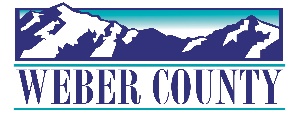 PUBLIC NOTICE is hereby given that the Board of Commissioners of Weber County, Utah will hold a regular commission meeting in the Commission Chambers at 2380 Washington Blvd., Ogden, Utah, on Tuesday, March 21, 2023, commencing at 10:00 a.m. This meeting is also available by Zoom: link- Join Zoom Meetinghttps://us06web.zoom.us/j/85260293450?pwd=eGpvYjRKKzNSb0p5L1NXemlLdEwvZz09Meeting ID: 852 6029 3450Passcode: 503230The agenda for the meeting consists of the following:Welcome - Commissioner FroererPledge of Allegiance – Ashley Thoman      Invocation – Bill Cobabe      Thought of the Day- Commissioner Froerer      Agenda Related Public Comments - (Comments will be taken for items listed on the agenda-              please limit comments to 3 minutes).      Consent Items	Request for approval of Warrants #7538-7568, #475147-475264 and #251-255 in the amount of $686,145.26.2.	Request for approval of Purchase Orders in the amount of $916,829.10.3.	Summary of Warrants and Purchase Orders.4.	Request for approval of New Business Licenses.5.	Request for approval of Agreements by and between Weber County and the following individuals for Deputy Sheriff Basic Training Reimbursement:			Nicholas Radar			Gabriel Robertson			Dylan Goodwin			Sierra Thornock			Colin Maxfield			Colby Bills			Kensy Landaverde			Tyler Martin			Eamon McElwain			Christian Hale			Johnathan Rangassamy      Action ItemsRequest for approval of an Agreement by and between Weber County and Inoel Chavez for the April 2023 Matched Race.Presenter: Duncan OlsenRequest for approval of a Contract by and between Weber County and the following individuals to purchase right-of-way along 2550 South for corridor preservation.	Terry Kent and Patricia Anne Anderson	William D. Anderson	Dean and Nola Stauffer Presenter: Ashley ThomanRequest for approval of a Contract by and between Weber County and Skyway Towers, LLC. to put a cell tower on the east side of the Sheriff’s Office for a period of 25 years. Presenter: Sharon BolosPublic HearingRequest for a motion to adjourn public meeting and convene a public hearing. Public hearing to consider and/or take action on a Resolution of the proposed amendment to the Future Land Use Map of the Western Weber General Plan, changing the designation of certain properties located near the intersection of 900 South and 5900 West from Medium Sized Residential Lots and Mixed Use Residential to Industrial/Manufacturing, Business/Office/Tech, and Mixed Use Commercial. File GPA 2022-01. Presenter: Bill CobabePublic hearing to consider and/or take action on an Ordinance of the proposed text amendment to the Weber County Land Use Code, creating an M-T (Manufacturing-Technology) zoning district, and allowing for certain uses within that zone, together with other regulations and requirements for the new zone. File ZTA 2022-04. Presenter: Bill CobabePublic Comments (please limit comments to 3 minutes)-Request for a motion to adjourn the public hearing and reconvene the public meeting. Action on public hearing- H2-	Request for approval of a Resolution of the proposed amendment to the Future Land Use Map of the Western Weber General Plan, changing the designation of certain properties located near the intersection of 900 South and 5900 West from Medium Sized Residential Lots and Mixed Use Residential to Industrial/Manufacturing, Business/Office/Tech, and Mixed Use Commercial. File GPA 2022-01. H3- 	Request for approval of an Ordinance of the proposed text amendment to the Weber County Land Use Code, creating an M-T (Manufacturing-Technology) zoning district, and allowing for certain uses within that zone, together with other regulations and requirements for the new zone. File ZTA 2022-04. Commissioner Comments- Adjourn-CERTIFICATE OF POSTINGThe undersigned duly appointed Executive Assistant in the County Commission Office does hereby certify that the above notice and agenda were posted as required by law this 17th day of March, 2023.						_________________________________________												Stacy SkeenIn compliance with the Americans with Disabilities Act, persons needing auxiliary services for these meetings should call the Weber County Commission Office at 801-399-8405 at least 24 hours prior to the meeting. Information on items presented can be found by clicking highlighted words at the end of the item.   